ÖNSÖZİÇİNDEKİLERÖZET…………………………………………………………………………….…………… ABSTRACT…………….………………………………………………….………............... 1.GİRİŞ………………………………………………………………………….......................12.DENEL BÖLÜM………………………………………………………………..………..….23. BULGULAR…………………………………………………………………………...……34.TARTIŞMA VE SONUÇLAR………………..……………………………………………..45. KAYNAKLAR...………………..………………………………………………………..…5ÖZETABSTRACT1. GİRİŞ 2. DENEL BÖLÜM 3. BULGULAR4. TARTIŞMA VE SONUÇ KAYNAKLAREKLER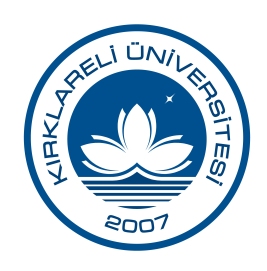 T.C.KIRKLARELİ ÜNİVERSİTESİ BİLİMSEL ARAŞTIRMA PROJELERİ KOMİSYON BAŞKANLIĞIBilim Alanı                                                                                                                   Proje No…… BİLİMLERİ                                                                                                          KLÜBAP-…. PROJE BAŞLIĞINI BURAYA YAZINIZ                   PROJE YÜRÜTÜCÜSÜ          ………………………………                                                  ……..……………… Fakültesi        YARDIMCI ARAŞTIRMACILAR          ……………………………….                                        ……………………………. Fakültesi          ……………………………….                                        ……………………………. FakültesiKırklareli – 202..T.C.KIRKLARELİ ÜNİVERSİTESİ BİLİMSEL ARAŞTIRMA PROJELERİ KOMİSYON BAŞKANLIĞIBilim Alanı                                                                                                                   Proje No…… BİLİMLERİ                                                                                                          KLÜBAP-…. PROJE BAŞLIĞINI BURAYA YAZINIZ                   PROJE YÜRÜTÜCÜSÜ          ………………………………                                                  ……..……………… Fakültesi        YARDIMCI ARAŞTIRMACILAR          ……………………………….                                        ……………………………. Fakültesi          ……………………………….                                        ……………………………. FakültesiKırklareli – 202..